Curso Básico de Hidroponía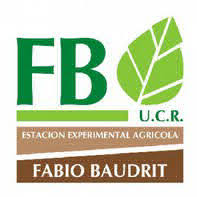 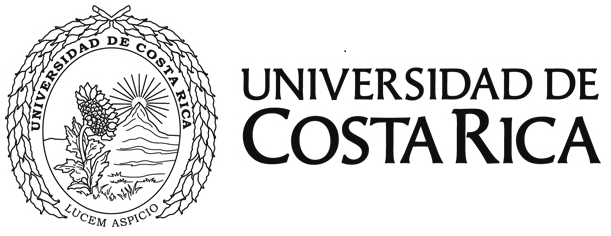 Fecha:  sábado 18 de noviembreHorario: 8 am a 1 pm.    Lugar: Estación Experimental Agrícola Fabio BaudritEs un curso teórico-práctico y se incluyen temas sobre diversos sistemas de producción hidropónicos, sustratos, almácigos y preparación de soluciones nutritivas. El costo del curso es de ¢ 25 000 colones (IVA ya incluido) e incluye materiales para las prácticas, material didáctico complementario, refrigerio y certificado de participación.El espacio quedaría confirmado una vez se reciba el comprobante de depósito a la Cuentas Bancarias de la: Fundación de la Universidad de Costa Rica para la Investigación, cédula jurídica 3-006-101757-00Banco Nacional de Costa Rica# 100-01-000140077-9Cuenta SINPE 15100010011400776Código IBAN CR88015100010011400776Banco de Costa RicaCódigo IBAN CR61015201001024553404Con el siguiente detalle:   Curso Básico de  Hidroponía + Nombre del participanteDebe llenarse un formulario de inscripción con los datos personales completos (nombre completo, cédula, correo electrónico y teléfono).El formulario y comprobante de pago se envían a la dirección electrónica recepcion.eeafbm@ucr.ac.crSe solicita traer 3 botellas plásticas de 500 ml vacías; además de 1 botella plástica de 2 L vacía. 